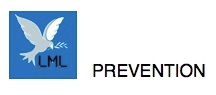 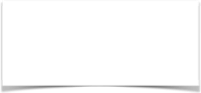 L’infection à virus du Nil occidental est une infection dont sont porteurs les moustiques dans de nombreux pays du monde. Les moustiques sont infectés par le virus lorsqu’ils piquent des oiseaux infectés. Les humains contractent le virus lorsqu’un moustique infecté les pique. La plupart des personnes qui contractent une infection à virus du Nil occidental (de 70 % à 80 %) n’ont aucun symptôme. D’autres peuvent avoir soudainement une forte fièvre accompagnée des symptômes pseudogrippaux suivants :Comment le virus du Nil s’attrape-t-il?Le virus du Nil Occidental est principalement transmis aux humains par la piqûre d’un moustique infecté. Il peut toucher tous les groupes d’âge.La majorité des personnes infectées par le virus du Nil occidental (environ 70-80 % des cas) n’ont pas de symptômes et ne se sentent pas malades. Quand l’infection entraîne des symptômes bénins, ceux-ci apparaissent habituellement après de 2 à 15 jours.fièvre;mal de tête;douleurs musculaires;éruption cutanée bénigne;ganglions lymphatiques enflés.TraitementDes traitements de soutien (moyens thérapeutiques qui contribuent à atténuer les symptômes) sont utilisés dans les cas graves. Des exemples de tels traitements incluent l’administration d’un soluté par voie intraveineuse, l’apport d’une assistance respiratoire et la prévention des infections secondaires. Ces traitements pourraient devoir être administrés dans un milieu hospitalier ou par du personnel infirmier.Comment se protégerUtilisez un insectifuge contenant du DEET , ou d’autres ingrédients homologués. (Lisez et suivez toujours les directives d’emploi sur l’emballage de l’insectifuge, surtout si vous l’utilisez sur de jeunes enfants.)Portez des vêtements de couleur claire, à manches longues et un pantalon long.Veillez à ce que les portes moustiquaires et les moustiquaires des fenêtres soient en bon état.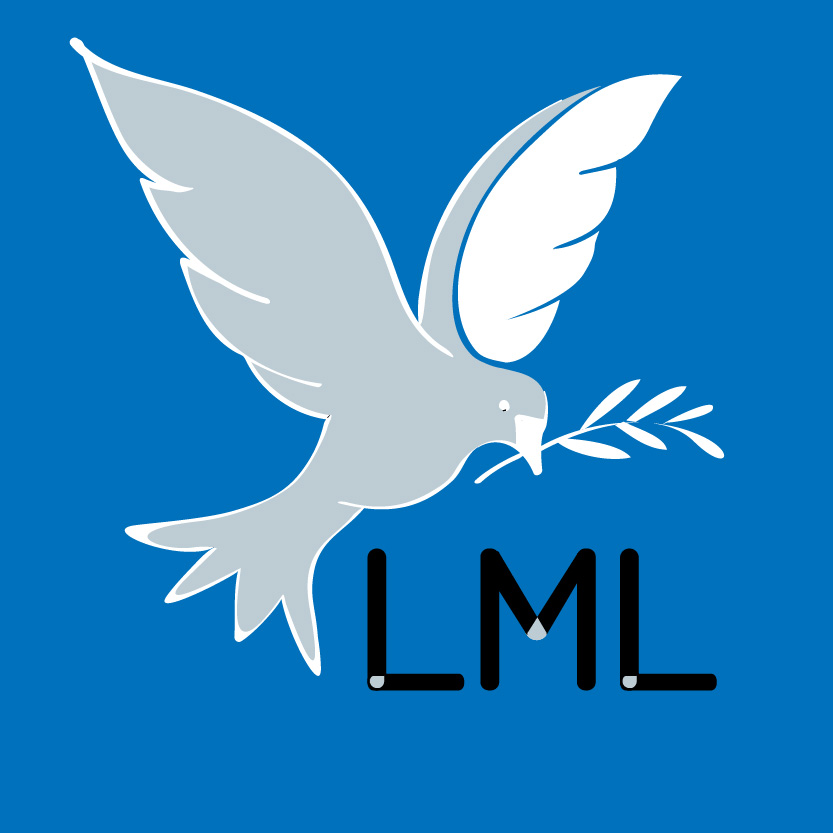 Éliminez le plus de points d’eau stagnante possible autour de votre maison et de vos biens, car les moustiques ont besoin d’eau pour se reproduire.